ROMA, 19/01/2017Spett.leGruppo Assicurativo SR4321 LIQUIDAZIONE DEL TEST1 NORD, CENTRO E SUD 	RELAZIONE DI PERIZIA E STIME IN DETTAGLIO	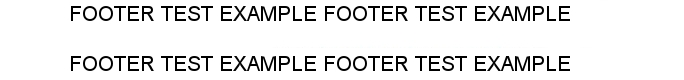 Restando a Vs. disposizione per i chiarimenti che, eventualmente, dovesseri ancora occorrerVi, porgiamo distinti ossequi.TEST SrlSinistro n.9-5367-2010-0981234Data sinistro12/01/2011Polizza n.9-12345-48-789123456Agenzia12345 TEST ASSICU GROUP SRLAssicuratoPIAZZA VIA MARINO DEL LUNGO 100PIAZZA VIA MARINO DEL LUNGO 100PIAZZA VIA MARINO DEL LUNGO 100Data incarico21/10/2016Importo denunciatoData 1° contatto08/11/2016Importo stimato€ 4.258,00Data 1° sopralluogo.09/11/2016Importo liquidato0PolizzaPartitaSomma assicurata indicizzataPrestata aDeroga alla proporzionalePercentualeCapitale di riferimentoPolizzaFabbricato€ 2.741.892,90V.I.sì10,00%€ 3.016.082,19Limiti contrattualiGaranzia colpita dal sinistroFranchigie / scopertiLimiti di indennizzoLimiti contrattualiAcqua condotta (se operativa)€ 260,00Limiti contrattualiRicerca e riparazione del guasto€ 260,00€ 13.709,46Limiti contrattualiSpese di demolizione e sgombero€ 0,00   / %€ 365,00Descrizione del rischioTipoCondominioCondominioCategoriaCivileCivileStatoNormaleDescrizione del rischioDescrizione del rischioPiani fuori terraPiani fuori terra5Destinati aDestinati aCivili abitazioni e/o ufficiCivili abitazioni e/o ufficiCivili abitazioni e/o ufficiDescrizione del rischioPiani entro terraPiani entro terra1Destinati aDestinati aBoxes autoBoxes autoBoxes autoDescrizione del rischioConformità del rischioConformità del rischioSi.Si.Si.Si.Si.Si.CONDOMINIOMC.6000€ 350,00€ 2.100.000,00Valore di ricostruzione a nuovo€ 2.100.000,00Degrado medio per uso10,00%Valore di riscostruzione allo stato di uso Rischio sufficientemente garantito€ 1.890.000,00Stima del dannoStima del dannoDanneggiatoDI ANTONIO MARCOGaranziaGaranziaAcqua condotta (se operativa)Acqua condotta (se operativa)Acqua condotta (se operativa)Stima del dannoDescrizione lavori di ripristinoDescrizione lavori di ripristinoU.M.Q.tàQ.tàCostoTotaleStima del dannoF.p.o. di carta da parati comuneF.p.o. di carta da parati comunemq.66€ 15,00€ 90,00Stima del dannoF.p.o. di carta in tessutoF.p.o. di carta in tessutomq.9494€ 30,00€ 2.820,00Stima del dannoTinteggiatura soffittiTinteggiatura soffittimq.4242€ 14,00€ 588,00Stima del dannoDanno stimatoDanno stimatoDanno stimatoDanno stimatoDanno stimatoDanno stimato€ 3.498,00Stima del dannoStima del dannoDanneggiatoDI ANTONIO MARCOGaranziaGaranziaSpese di demolizione e sgombero (seSpese di demolizione e sgombero (seSpese di demolizione e sgombero (seoperativa)operativa)operativa)operativa)operativa)operativa)operativa)operativa)Descrizione lavori di ripristinoDescrizione lavori di ripristinoU.M.Q.tàQ.tàCostoTotaleRimozione carta da parati, compresi oneri per il trasporto ed il conferimento a discaricaRimozione carta da parati, compresi oneri per il trasporto ed il conferimento a discaricamq.100100€ 3,00€ 300,00Danno stimatoDanno stimatoDanno stimatoDanno stimatoDanno stimatoDanno stimato€ 300,00DanneggiatoCONDOMINIOGaranziaGaranziaRicerca e riparazione del guasto (seRicerca e riparazione del guasto (seRicerca e riparazione del guasto (seoperativa)operativa)operativa)operativa)operativa)operativa)operativa)operativa)Descrizione lavori di ripristinoDescrizione lavori di ripristinoU.M.Q.tàQ.tàCostoTotaleOpere da muratoreOpere da muratoreh.88€ 30,00€ 240,00Opere da idraulicoOpere da idraulicoh.44€ 30,00€ 120,00Materiale idraulicoMateriale idraulicoA stima11€ 40,00€ 40,00Materiale edileA stima1€ 60,00€ 60,00Danno stimatoDanno stimatoDanno stimatoDanno stimato€ 460,00Calcolo dell'indennizzoDanneggiatoDanno stimatoFranchigiaIndennizzo eventualeCalcolo dell'indennizzoCalcolo dell'indennizzoTotali€ 4.258,00€ 260,00€ 3.998,00Riepilogo del danno e dell'indennizzoDanneggiatoGaranziaDannoIndennizzo eventualeRiepilogo del danno e dell'indennizzoRiepilogo del danno e dell'indennizzoTotali€ 4.258,00€ 3.998,00Coordinate bancarie del Beneficiario / Estremi assegno dell'avvenuto pagamentoCoordinate bancarie del Beneficiario / Estremi assegno dell'avvenuto pagamentoPercipienteCONDOMINIOCodice Fiscale12345678901Codice IbanITAFGVN2398HFJ98WVCJEW97Importo€ 4.000,00Allegati1Atto di accertamento con riserva sottoscritto CONDOMINIOAllegati2Fattura Acconto RRGAllegati3Fattura Acconto n° 2 RRGAllegati4Documentazione RRG5Rilievi fotografici6Verbale di sopralluogoNs. rif.Nominativo peritoIndirizzo e-mailMobile5678/2016DI ANTONIO MARCOdiantonio@test.com3455123